                                                                                                                                                           November 15, 2014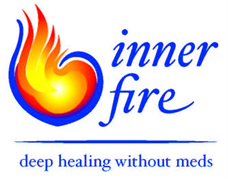 Dear                         Every week I receive inquiries from desperate parents, individuals in crisis and frustrated professionals - all demoralized by the medication- based mental health system, which encourages short-term suppression of symptoms and a lifetime of drug dependence.  They are searching for exactly what Inner Fire will be offering: a proactive, healing community offering a choice for people to recover from debilitating and traumatic life challenges without the use of psychotropic medications. The key word here is “choice.”  For some, “meds” can be beneficial, but for all too many it results in permanent disability, unemployment, loss of personality, initiative, creativity, and worse.  I know far too many individuals who have committed suicide, disheartened by the prospect of living the rest of their life under the dehumanizing fog of medication. After each inquiry, I also wrestle with the pain and frustration of knowing that so many people are suffering without an alternative. This choice will be a reality if we simply can raise yet more money. In the spring, we intend to start building a home for 12 where, honoring the whole human being of body, soul and spirit, individuals can slowly be eased off their medications, or avoid them all together, while being supported by Inner Fire’s program of both meaningful work and proactive therapies.“I have all these feelings inside me and I cannot reach them, I used to be able to think clearly but can’t now, it is as if the meds are pushing who I really am under the table.” These are words Alex expressed during one of our sessions together. He articulates for so, so many struggling individuals. We are very grateful for the gifts we have already received from wonderfully generous donors over the past 12 months (more than $210K!), yet, we still have a ways to go before we can welcome individuals to engage in a yearlong journey leading to deep healing here at Inner Fire. We now need only an additional $300K for our building fund, which will be matched at 50% by an existing challenge grant, in order to build in 2015.  Peoples’ lives are at stake. We have to start – and with your support, we can. Please give as generously as possible to make this a reality. Everyone’s gift matters!  With my heartfelt gratitude for your support in the launching of Inner Fire, which in time will be a model reminding people that the combination of Love and Wisdom and the kindling of the Creator within each individual is the path which will lead to a future of enthusiasm.Most Sincerely,PS – Inner Fire’s tax exempt status under IRS section 501(c) 3 , renders all contributions as tax deductible.  Inner Fire also seeks to be available to all individuals, regardless of financial circumstances. Your generous donation to our building fund is a priority at this time, however if you would eventually be willing to sponsor someone in need or support Inner Fire through your estate planning, please indicate this on the response card enclosed.